ЧЕРКАСЬКА ОБЛАСНА РАДАГОЛОВАР О З П О Р Я Д Ж Е Н Н Я19.11.2021                                                                                          № 488-рПро нагородження Почесноюграмотою Черкаської обласної радиВідповідно до статті 55 Закону України «Про місцеве самоврядування
в Україні», рішення обласної ради від 25.03.2016 № 4-32/VІІ «Про Почесну грамоту Черкаської обласної ради» (зі змінами):1. Нагородити Почесною грамотою Черкаської обласної ради:за вагомі успіхи у роботі та з нагоди Дня працівників телебачення і радіомовлення:2. Контроль за виконанням розпорядження покласти на заступника керуючого справами, начальника загального відділу виконавчого апарату обласної ради ГОРНУ Н.В. та управління юридичного забезпечення та роботи з персоналом виконавчого апарату обласної ради.Голова		А. ПІДГОРНИЙКАЛІНІЧЕНКОЮлію Сергіївну–режисера випуску програм
ТОВ «Телерадіокомпанія «Ільдана»;МАСЛАКАМаксима Олексійовича–режисера монтажу і запису програм
ТОВ «Телерадіокомпанія «Ільдана».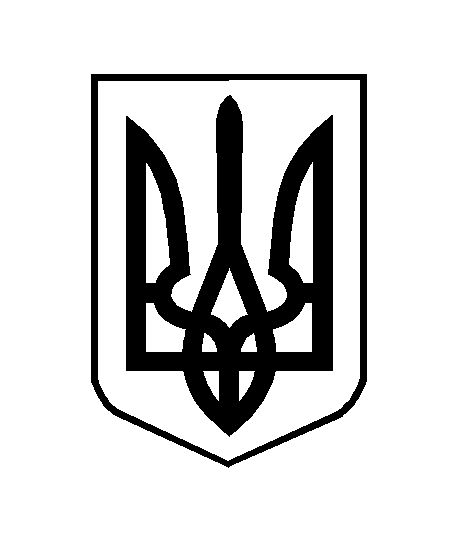 